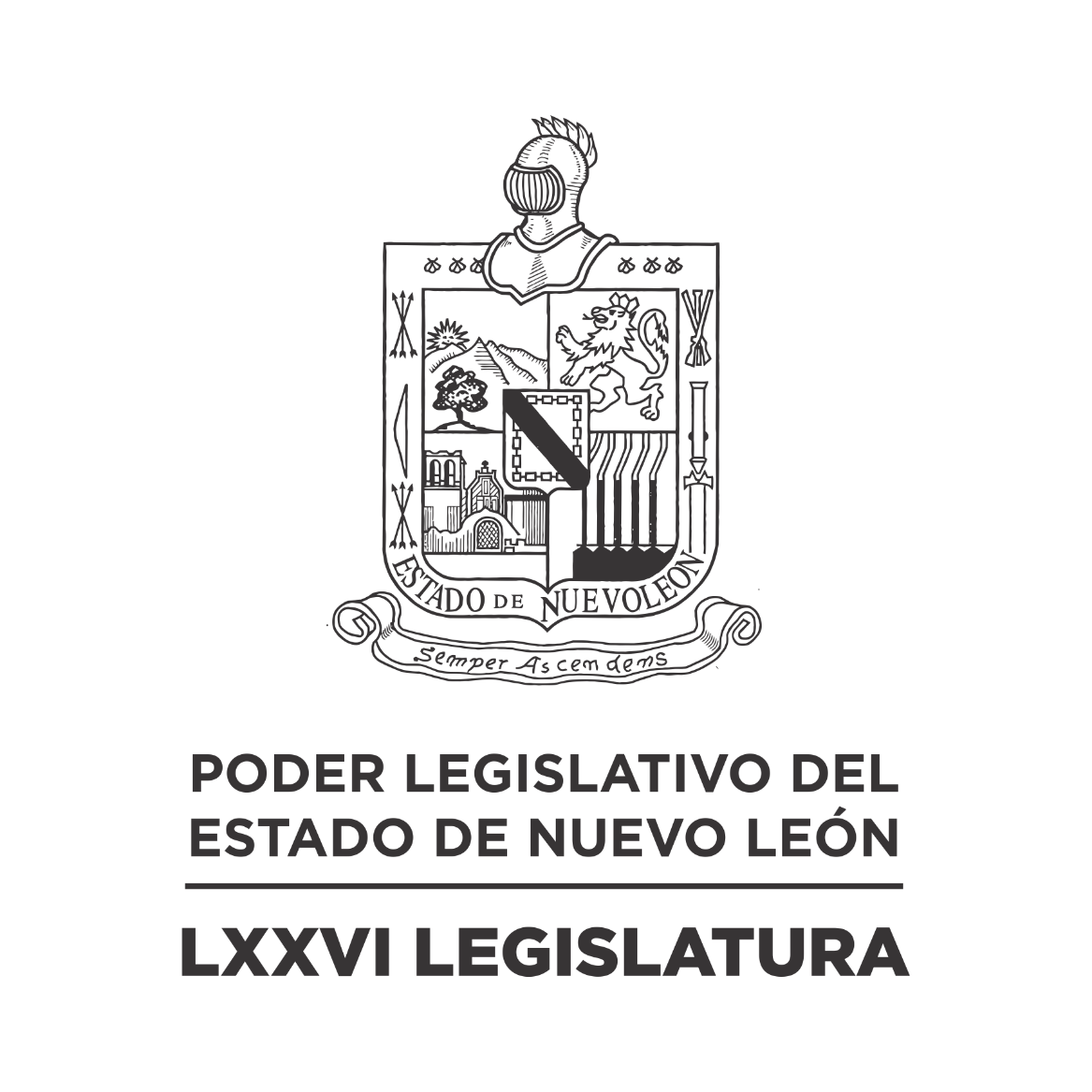 DIARIO DE LOS DEBATESSegundo Periodo Prorrogado de Sesiones del Tercer Año de Ejercicio ConstitucionalEN LA CIUDAD DE MONTERREY, CAPITAL DEL ESTADO DE NUEVO LEÓN, SIENDO LAS NUEVE HORAS CON VEINTIOCHO MINUTOS DEL DÍA MIÉRCOLES CINCO DE JUNIO DEL AÑO DOS MIL VEINTICUATRO, REUNIDOS EN EL RECINTO OFICIAL DEL HONORABLE CONGRESO DEL ESTADO LIBRE Y SOBERANO DE NUEVO LEÓN, LOS INTEGRANTES DE LA DI PUTACIÓN PERMANENTE LLEVARON A CABO SESIÓN EXTRAORDINARIA DENTRO DEL RECESO DEL SEGUNDO PERIODO PRORROGADO DE SESIONES, CORRESPONDIENTE AL TERCER AÑO DE EJERCICIO CONSTITUCIONAL, LA CUAL FUE PRESIDIDA POR EL C. DIP. RICARDO CANAVATI HADJÓPULOS; CON LA ASISTENCIA DE LA PRIMER VICEPRESIDENTA: C.  DIP. AMPARO LILIA OLIVARES CASTAÑEDA; PRIMER SECRETARIA: C. DIP. CECILIA SOFÍA ROBLEDO SUÁREZ; SEGUNDA SECRETARIA: DIP. ANA ISABEL GONZÁLEZ GONZÁLEZ; VOCALES: CC. DIPUTADOS JESSICA ELODIA MARTÍNEZ MARTÍNEZ Y ROBERTO EMMANUEL PÉREZ VILLANUEVA. DIPUTADAS AUSENTES SIN AVISO: TABITA ORTIZ HERNÁNDEZ Y MARÍA DEL CONSUELO GÁLVEZ CONTRERAS. EFECTUADO QUE FUE EL PASE DE LISTA, LA C. SECRETARIA INFORMÓ QUE SE ENCUENTRAN 6 DIPUTADOS PRESENTES. ACTO SEGUIDO, EL C. PRESIDENTE SOLICITÓ A LA SECRETARÍA DAR LECTURA AL PROYECTO DE ORDEN DEL DÍA AL QUE DEBERÁ SUJETARSE LA SESIÓN EXTRAORDINARIA DE LA DIPUTACIÓN PERMANENTE.ORDEN DEL DÍA:LISTA DE ASISTENCIA.APERTURA DE LA SESIÓN EXTRAORDINARIA DE LA DIPUTACIÓN PERMANENTE.LECTURA, DISCUSIÓN Y APROBACIÓN DEL PROYECTO DEL ORDEN DEL DÍA DE LA SESIÓN EXTRAORDINARIA.ASUNTOS EN CARTERA.INICIATIVAS DE LEY O DECRETO PRESENTADAS POR LOS CC. DIPUTADOS.USO DE LA PALABRA A LOS CC. DIPUTADOS PARA TRATAR ASUNTOS EN LO GENERAL.LECTURA DEL ORDEN DEL DÍA PARA LA PRÓXIMA SESIÓN.CLAUSURA DE LA SESIÓN.TERMINADA QUE FUE LA LECTURA DEL ORDEN DE DÍA AL QUE DEBERÁ SUJETARSE LA SESIÓN EXTRAORDINARIA DE LA DIPUTACIÓN PERMANENTE, EL C. PRESIDENTE PREGUNTÓ A LOS CC. DIPUTADOS SI EXISTE ALGUNA CORRECCIÓN O MODIFICACIÓN. LA C. SECRETARIA INFORMÓ QUE NO EXISTE CORRECCIÓN O MODIFICACIÓN AL ORDEN DEL DÍA. AL NO EXISTIR CORRECCIÓN O MODIFICACIÓN AL ORDEN DEL DÍA, EL C. PRESIDENTE LO PUSO A CONSIDERACIÓN DE LOS INTEGRANTES DE LA DIPUTACIÓN PERMANENTE, SOLICITANDO QUE LO MANIFIESTEN DE MANERA ECONÓMICA. SIENDO APROBADO POR UNANIMIDAD.APROBADO QUE FUE, EL C. PRESIDENTE CONTINUÓ CON EL SIGUIENTE PUNTO DEL ORDEN DEL DÍA QUE ES ASUNTOS EN CARTERA, SOLICITANDO A LA SECRETARÍA LOS HAGA DEL CONOCIMIENTO DEL PLENO.SOBRE ESTE PUNTO, LA C. SECRETARIA INFORMÓ QUE NO HAY ASUNTOS EN CARTERA.AL NO HABER ASUNTOS EN CARTERA, EL C. PRESIDENTE PROCEDIÓ CON EL SIGUIENTE PUNTO DEL ORDEN DEL DÍA CORRESPONDIENTE A INICIATIVAS DE LEY O DECRETO A PRESENTARSE POR LOS CC. DIPUTADOS, DE CONFORMIDAD CON EL ARTÍCULO 91 DEL REGLAMENTO PARA EL GOBIERNO INTERIOR DEL CONGRESO.SOBRE ESTE PUNTO, LA SECRETARÍA INFORMÓ QUE NO HAY INICIATIVAS QUE PRESENTAR.NO HABIENDO INICIATIVAS QUE PRESENTAR, EL C. PRESIDENTE PROSIGUIÓ CON EL SIGUIENTE PUNTO DEL ORDEN DEL DÍA, RELATIVO A CONCEDER EL USO DE LA PALABRA A LOS CC. DIPUTADOS PARA TRATAR ASUNTOS EN LO GENERAL; SOLICITANDO A LA SECRETARÍA DAR A CONOCER LA LISTA DE ORADORES. EN ESE MOMENTO, EL C. PRESIDENTE SOLICITÓ A LA PRIMERA VICEPRESIDENTA OCUPAR SU LUGAR PARA PODER HACER USO DE LA PALABRA DESDE LA TRIBUNA. A CONTINUACIÓN, SE LE CONCEDIÓ EL USO DE LA PALABRA AL C. DIP. RICARDO CANAVATI HADJÓPULOS, QUIEN EXPRESÓ: “GRACIAS, PRESIDENTA. DIP. RICARDO CANAVATI HADJÓPULOS, PRESIDENTE DE LA DIPUTACIÓN PERMANENTE DEL PODER LEGISLATIVO DEL ESTADO DE NUEVO LEÓN, PRESENTE. CON FUNDAMENTO EN LO DISPUESTO POR LOS ARTÍCULOS 99 FRACCIONES IV, 84 Y 90 DE LA CONSTITUCIÓN POLÍTICA DEL ESTADO LIBRE Y SOBERANO DE NUEVO LEÓN, ARTÍCULO 88 DE LA LEY ORGÁNICA DEL PODER LEGISLATIVO DEL ESTADO DE NUEVO LEÓN, ASÍ COMO POR LO DISPUESTO POR EL ARTÍCULO 88 DEL REGLAMENTO PARA EL GOBIERNO INTERIOR DEL CONGRESO DEL ESTADO; Y EN ATENCIÓN A LA SENTENCIA DE FECHA 03 DE JUNIO DE 2024, REMITIDA POR EL TRIBUNAL ELECTORAL DEL ESTADO DE NUEVO LEÓN CON RELACIÓN AL EXPEDIENTE: JDC-64/2024; AL RESPECTO, ME PERMITO PROPONER QUE SE CONVOQUE A UN PERÍODO EXTRAORDINARIO DE SESIONES, PROPONIÉNDOSE PARA TAL EFECTO EL SIGUIENTE ACUERDO. PRIMERO. – CON FUNDAMENTO EN LO DISPUESTO POR EL ARTÍCULO 99 FRACCIONES IV DE LA CONSTITUCIÓN POLÍTICA DEL ESTADO LIBRE Y SOBERANO DE NUEVO LEÓN, ASÍ COMO POR LO DISPUESTO POR EL ARTÍCULO 88 DEL REGLAMENTO PARA EL GOBIERNO INTERIOR DEL CONGRESO DEL ESTADO, LA DIPUTACIÓN PERMANENTE CONVOCA AL PLENO PARA CELEBRAR UN DÉCIMO PERÍODO EXTRAORDINARIO DE SESIONES DENTRO DEL RECESO DEL SEGUNDO PERÍODO ORDINARIO DE SESIONES, CORRESPONDIENTE AL TERCER AÑO DE EJERCICIO CONSTITUCIONAL, A CELEBRARSE EL 05 DE JUNIO DE 2024 A LAS 10:30 HORAS; CITÁNDOSE PARA TAL EFECTO AL TÉRMINO DE LA PRESENTE SESIÓN DE LA DIPUTACIÓN PERMANENTE, COMO LO ESTABLECE EL REGLAMENTO PARA EL GOBIERNO INTERIOR DEL CONGRESO DEL ESTADO. SEGUNDO. – DURANTE EL PERÍODO EXTRAORDINARIO DE SESIONES, EL CONGRESO DEL ESTADO DE NUEVO LEÓN, CONFORME LO DISPONE EL ARTÍCULO 84 DE LA CONSTITUCIÓN POLÍTICA DEL ESTADO LIBRE Y SOBERANO DE NUEVO LEÓN, Y EN ATENCIÓN A LA SENTENCIA DE FECHA 03 DE JUNIO DE 2024, REMITIDA POR EL TRIBUNAL ELECTORAL DEL ESTADO DE NUEVO LEÓN CON RELACIÓN AL EXPEDIENTE: JDC-64/2024; SE CONOCERÁ EXCLUSIVAMENTE EN SU CASO, DE LAS PROPUESTAS DE MODIFICACIÓN AL ACUERDO NÚM. 575 DE LA LXXVI LEGISLATURA, CORRESPONDIENTE A LA INTEGRACIÓN DE LA DIPUTACIÓN PERMANENTE DEL RECESO DEL SEGUNDO PERIODO ORDINARIO DE SESIONES CORRESPONDIENTE AL TERCER AÑO DE EJERCICIO CONSTITUCIONAL DE LA LXXVI LEGISLATURA. TRANSITORIOS. PRIMERO. – EL PRESENTE ACUERDO ENTRARÁ EN VIGOR AL MOMENTO DE SU APROBACIÓN. SEGUNDO. – COMUNÍQUESE A LOS CC. DIPUTADOS Y DIPUTADAS INTEGRANTES DE ESTA LEGISLATURA Y PUBLÍQUESE EN EL PERIÓDICO OFICIAL DEL ESTADO, ASÍ COMO EN EL ESTRADO DEL H. CONGRESO DEL ESTADO, EN TÉRMINOS DEL ARTÍCULO 88 DE LA LEY ORGÁNICA DEL PODER LEGISLATIVO DEL ESTADO DE NUEVO LEÓN. MONTERREY, NUEVO LEÓN, A JUNIO DE 2024. FIRMA, RICARDO CANAVATI HADJÓPULOS. ES CUANTO, PRESIDENTA”.TERMINADA QUE FUE LA LECTURA DEL PUNTO DE ACUERDO, LA C. PRESIDENTA EN FUNCIONES, DIP.  AMPARO LILIA OLIVARES CASTAÑEDA, LO PUSO A LA CONSIDERACIÓN DE LA DIPUTACIÓN PERMANENTE, PREGUNTANDO A LOS CC. DIPUTADOS QUE DESEEN INTERVENIR EN SU DISCUSIÓN, LO MANIFIESTEN EN LA FORMA ACOSTUMBRADA; PRIMERAMENTE, QUIEN ESTÉ EN CONTRA Y LUEGO A FAVOR.AL NO HABER QUIEN DESEE PARTICIPAR EN ESTE ASUNTO EN LO GENERAL, LA C. PRESIDENTA EN FUNCIONES PUSO A CONSIDERACIÓN DE LA DIPUTACIÓN PERMANENTE LA PROPUESTA HECHA POR EL C. DIP. RICARDO CANAVATI HADJÓPULOS, SOLICITANDO A LOS CC. DIPUTADOS MANIFESTAR EL SENTIDO DE SU VOTO DE LA FORMA ACOSTUMBRADA.HECHA LA VOTACIÓN CORRESPONDIENTE, LA C. SECRETARIA INFORMÓ QUE SE APROBÓ LA PROPUESTA HECHA POR EL C. DIP. RICARDO CANAVATI HADJÓPULOS,  POR UNANIMIDAD DE 6 VOTOS.APROBADO QUE FUE, EL C. PRESIDENTE EXPRESÓ: “SE APRUEBA LA PROPUESTA PARA CELEBRAR UN PERIODO EXTRAORDINARIO DE SESIONES AL CONCLUIR ESTA SESIÓN DE LA PERMANENTE. COMUNÍQUESE A LOS CIUDADANOS DIPUTADOS Y DIPUTADAS INTEGRANTES DE ESTA LEGISLATURA, Y PUBLÍQUESE EN EL PERIÓDICO OFICIAL DEL ESTADO; ASÍ COMO EN EL ESTRADO DEL CONGRESO DEL ESTADO, EN TÉRMINOS DEL ARTÍCULO 88 DE LA LEY ORGÁNICA DEL PODER LEGISLATIVO. ESTE PERIODO EXTRAORDINARIO DEBE CELEBRARSE A LAS 10:30 DE LA MAÑANA”.NO HABIENDO MÁS PARTICIPANTES EN ESTE PUNTO DEL ORDEN DEL DÍA, EL C. PRESIDENTE SOLICITÓ A LA SECRETARÍA DAR LECTURA AL PROYECTO DE ORDEN DEL DÍA PARA CELEBRAR EL DÉCIMO PERÍODO EXTRAORDINARIO DE SESIONES.ORDEN DEL DÍA:LISTA DE ASISTENCIA PARA CONSTITUIR EL PLENO DEL CONGRESO.DECLARATORIA DE APERTURA DEL DÉCIMO PERÍODO EXTRAORDINARIO DE SESIONES.LECTURA DE LA CONVOCATORIA QUE MOTIVÓ EL DÉCIMO PERÍODO EXTRAORDINARIO DE SESIONES.LECTURA DEL ORDEN DEL DÍA A QUE SE SUJETARÁ EL DÉCIMO PERÍODO EXTRAORDINARIO DE SESIONES.INFORME DE COMISIONES.CLAUSURA DEL DÉCIMO PERÍODO EXTRAORDINARIO DE SESIONES. TERMINADA QUE FUE LA LECTURA DEL ORDEN DEL DÍA, EL C. PRESIDENTE LO SOMETIÓ A CONSIDERACIÓN DE LOS INTEGRANTES DE LA DIPUTACIÓN PERMANENTE, PREGUNTANDO A LOS CC. DIPUTADOS SI TIENEN ALGUNA CORRECCIÓN O MODIFICACIÓN QUE HACER, LO MANIFIESTEN DE LA FORMA ACOSTUMBRADA. LA C. SECRETARIA INFORMÓ QUE NO EXISTE CORRECCIÓN O MODIFICACIÓN AL ORDEN DEL DÍA.AL NO HABER CORRECCIÓN O MODIFICACIÓN AL ORDEN DEL DÍA, EL C. PRESIDENTE SOMETIÓ SU CONTENIDO A CONSIDERACIÓN DE LOS INTEGRANTES DE LA DIPUTACIÓN PERMANENTE, SIENDO APROBADO POR UNANIMIDAD. APROBADO QUE FUE EL PROYECTO DEL ORDEN DEL DÍA PARA LA PRÓXIMA SESIÓN, EL C. PRESIDENTE CLAUSURÓ LA SESIÓN EXTRAORDINARIA DE LA DIPUTACIÓN PERMANENTE, SIENDO LAS NUEVE HORAS CON TREINTA Y SIETE MINUTOS; CITANDO PARA LA PRÓXIMA SESIÓN EL DÍA DE HOY, A LAS 10:30 DE LA MAÑANA, PARA CELEBRAR EL DÉCIMO PERIODO EXTRAORDINARIO DE SESIONES; LO ANTERIOR, DE CONFORMIDAD CON EL ACUERDO APROBADO EN ESTA SESIÓN EXTRAORDINARIA. ELABORÁNDOSE PARA CONSTANCIA EL PRESENTE DIARIO DE DEBATES. - DAMOS FE:C. PRESIDENTE:DIP. RICARDO CANAVATI HADJÓPULOS.            C. SECRETARIA:	     	 	       	        	     C. SECRETARIA:DIP. CECILIA SOFÍA ROBLEDO SUÁREZ.	DIP. ANA ISABEL GONZÁLEZ GONZÁLEZ.DD # 284- S.E. DE LA D.P. LXXVI-2024 MIÉRCOLES 05 DE JUNIO DE 2024.PRESIDENTEDE LA MESA DIRECTIVAOFICIAL MAYORJEFATURA DE ACTASY DIARIO DE DEBATESDIP. RICARDO CANAVATI HADJÓPULOSMTRA. ARMIDA SERRATO FLORESLIC. REYNA SANJUANITA AYALA GARCÍAAÑO 3MIÉRCOLESSESIÓN No. 284RECESO DEL SEGUNDO PERIODO PRORROGADO05 DE JUNIO DE 2024DIPUTACIÓN PERMANENTE